St. Vincent de Paul of Alameda County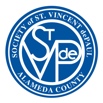 Food and Grocery Services Resource ListAlameda County Social Services Offices:North County Multi-Service Center 2000 San Pablo Avenue, Oakland 510-891-0700 Eastmont Self-Sufficiency Center 6955 Foothill Boulevard, Suite 100, Oakland 510-383-5300  Medi-Cal Center 8477 Enterprise Way, Oakland 510-777-2300, 800-698-1118  Eden Area Multi-Service Center 24100 Amador Street, Hayward 510-670-6000 Fremont Outstation 39155 Liberty Street, Suite C330, Fremont 510-795-2428 Livermore Outstation 3311 Pacific Avenue, Livermore 925-455-0747Home Delivered MealsAlameda Meals on Wheels: 510-865-6131Albany: 510-524-9124 Berkeley: 510-981-5250 Emeryville: 510-596-3730 Oakland, Piedmont - SOS Meals on Wheels: 510-460-5855 Hayward, Castro Valley, San Leandro, San Lorenzo - SOS Meals on Wheels: 510-582-1263 Fremont, Newark, Union City - Life ElderCare: 510-574-2092 Livermore - Spectrum Community Services: 925-421-4657 Dublin, Pleasanton, Sunol - Spectrum Community Services: 925-931-5385 Homebound and critically ill non-seniors may call Project Open Hand at 510-622-0221. Qualification is based on primary diagnosis and symptoms. Grocery ServicesMercy Brown Bag: The Mercy Retirement & Care Center’s Brown Bag Program provides a bag of supplemental groceries twice a month to eligible low-income seniors. The bags are distributed at over 40 senior centers, senior housing sites and churches throughout Alameda County. Seniors must pick up foods themselves or send someone in for them. To register and for pickup site information, call: 510-534-8540 ext. 369 Alameda County Community Food Bank: Provides USDA (Dept. of Agriculture) groceries through many sites in Alameda County. Most distribution sites are through the local faith community. Call the Food Helpline for the site nearest you at 1-800-870-3663 (FOOD). City of Alameda Food Bank (serves City of Alameda residents only) Food distribution and food pantry, call 523-5850Project Open Hand, Oakland Offices Open to Wellness Program clients from 10-2 Monday thru Friday Tri-City Volunteers (serves Newark, Fremont, Union City residents) Emergency Food Baskets and food distribution. Call Fremont office: 510-793-4583 Call the Area Agency on Aging Senior Information & Assistance 1-800-510-2020 or 510-577-3530.Dining ServicesSt. Vincent de Paul 675 - 23rd Street, Oakland 510-451-7676, Tues-Sat 10:45am–12:45pm (closed Sundays, Mondays, and 1st Wednesdays of each month) Open Heart Kitchen Go to www.openheartkitchen.org for locations; 925-580-1616 (Livermore, Pleasanton, and Dublin locations)Senior Group Dining ServicesAlameda Mastick Senior Center: 510-747-4503 AlbanyAlbany Senior Center (4 PM Dinner: M-F): 510-524-9122Berkeley North Berkeley Senior Center: 510-981-5190South Berkeley Senior Center: 510-981-5170 EmeryvilleEmeryville Senior Center: 510-596-3730 J-Sei (formerly Japanese American Services of the East Bay): 510-732-6658 Oakland The Altenheim Senior Housing (T, Th, F): 510-531-6389 Bancroft Senior Home, 510-534-7761 Beth Eden Senior Housing (M, W): 510-832-0235 Downtown Oakland Senior Center: 510-238-3284 East Bay Korean American Senior Service Center (T-SA): 510-763-1879 East Oakland Senior Center: 510-615-5731 * Fruitvale/San Antonio Senior Center: 510-535-6123Hong Lok Senior Center (7th & 11th St. sites): 510-763-9017 J.L. Richards Terrace (Th,F): 510-465-9646 Northgate Terrace: 510-465-9346 North Oakland Senior Center: 510-597-5085 Palo Vista Dining Site: (510) 510-562-7538 St. Mary’s Center (M-F, Su): 510-923-9600 Vietnamese American Community Center of the East Bay (T-F): 510-891-9999 West Oakland Senior Center: 510-238-7016 Castro Valley Kenneth C. Aitken Senior & Community Center (M-Th): 510-881-6738 United Methodist Church (T, Th): 581-5073 Hayward Glad Tidings (W): 510-881-0300, ext.222Hayward Senior Center (T-Th, F*): 510-881-6766Hayward Villa, 27287 Patrick Avenue, 510-785-3663 Josephine Lum Lodge: 510-881-0300, ext. 222Salvation Army Center: 510-881-0300, ext. 222South Hayward Parish (M): 510-881-0300, ext. 222 San LeandroAshland Community Center (Tuesdays only): 510-881-6755 San Leandro Senior Center: 510-825-9793 San Lorenzo Eden Japanese Center (2nd & 4th Th): 510-276-9786 Dublin Dublin Senior Center: 925-556-4511 Livermore Livermore Senior Center: 925-373-5764 Pleasanton Pleasanton Senior Center: 925-931-5365Ridge View Commons (Dinner: M-F): 925-484-5131 Fremont Fremont Multi-Service Senior Center: 510-790-6600 Afghan Elderly Association, (W): 510-574-2059 Union City Ralph & Mary Ruggieri Center: 510-675-5497 Tropics Mobile Home Park (T, Th): 510-471-8550